V2 – ZuckerverbrennungEs werden keinerlei Gefahrstoffe verwendet.Materialien:		Tiegelzange, Bunsenbrenner	Chemikalien:		2 Zuckerwürfel, AscheDurchführung:		Ein Zuckerwürfel wird mit Hilfe einer Tiegelzange in die Flamme des Bunsenbrenners gehalten. Anschließend wird der zweite Zuckerwürfel mit etwas Asche eingerieben und ebenfalls in der Bunsenbrennerflamme erhitzt.Beobachtung:		Der erste Zuckerwürfel schmilzt und karamellisiert. Der zweite Zuckerwürfel fängt an zu brennen.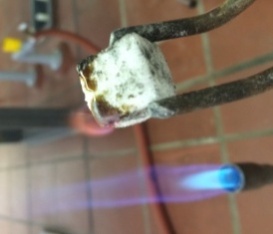 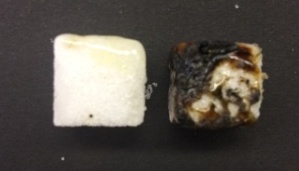 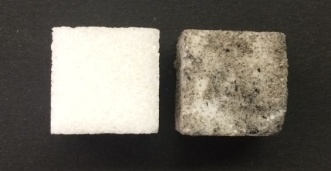 Deutung:          Der präparierte Zuckerwürfel fängt an zu brennen, da die Asche hier als Katalysator wirkt.  Der Zucker wird in einer exothermen Reaktion zu Kohlenstoffdioxid und Wasser umgesetzt.   		                                                                  C12H20O12 (s) + O2 (s)  12 CO2 (g) + 10 H2O (g)Entsorgung:	 	Die Zuckerwürfel können über den Hausmüll entsorgt werden.        Literatur:	R. Blume;  http://www.chemieunterricht.de/dc2/katalyse/vkat-005.htm ; 03.01.2005 (zuletzt abgerufen am 04.08.2015 um 09.58 Uhr)                 